Technical working party FOR VEGETABLESFiftieth Session
Brno, Czech Republic, June 27 to July 1, 2016ELECTRONIC APPLICATION FORMDocument prepared by the Office of the Union

Disclaimer:  this document does not represent UPOV policies or guidanceThe Annex to this document contains a copy of a presentation “Electronic Application Form Project - Report to Technical Working Parties” to be made by the Office of the Union at the fiftieth session of the Technical Working Party for Vegetables.[Annex follows]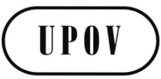 ETWV/50/8 Add.ORIGINAL:  EnglishDATE:  June 24, 2016INTERNATIONAL  FOR THE PROTECTION OF NEW VARIETIES OF PLANTS INTERNATIONAL  FOR THE PROTECTION OF NEW VARIETIES OF PLANTS INTERNATIONAL  FOR THE PROTECTION OF NEW VARIETIES OF PLANTS 